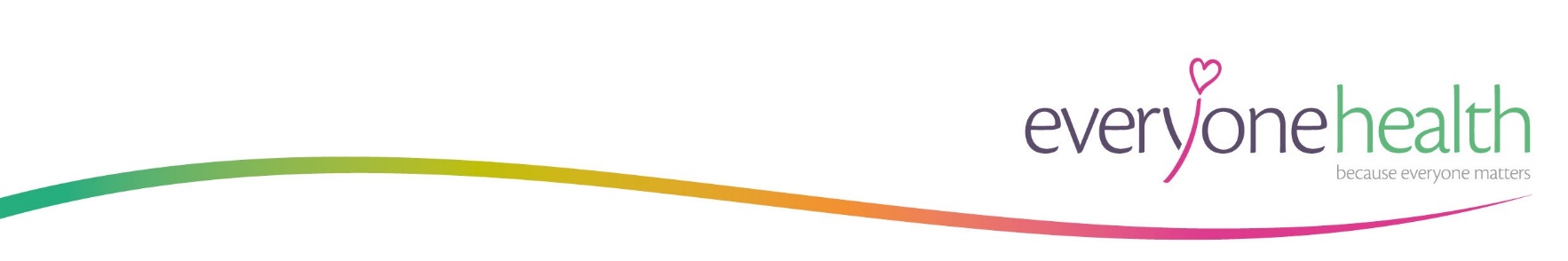 JOB DESCRIPTIONService AdministratorMAIN PURPOSETo provide an important role as a Service Administrator within Cambridgeshire and Peterborough Healthy You Integrated Lifestyle Service. This post will:Provide day to day triage support for the Healthy You service e.g. handling telephone calls/messages, electronic communication, appointment management and updating patient recordsTo use the SystmOne clinical system, our patient data management systemHelp the efficient functioning of the office, organisation of training courses / meetings, minute taking, post room, production of resources and other general administrative duties.   SUMMARY OF RESPONSIBILITIES AND DUTIES To support with the initial triage of patient’s referred to the serviceTo use the SystmOne clinical system, our patient data management systemProvide day to day triage support for the Healthy You service e.g. handling telephone calls/messages, electronic communication, appointment management and updating patient records Escalate patient issues and concerns to specialist teams when needed, using agreed mechanisms to document need, action and result, recognising skills boundaries. when needs exceed the skills and competencies of the virtual behaviour change teamUtilise a range of communication methods including digital technologies, telephone, email and text to ensure patient-led support is proportionate to individual needTake lead to organise day to day office tasks and resources managementBe compliant with all relevant policies, procedures and guidelines, including the appropriate code(s) of conduct associated with this post; maintain awareness of safeguarding issues, report and acting on concerns in accordance with Everyone Health and Local Authority policies and procedures. Take responsibility for own CPD and participate in Everyone Health’s induction, training and continual professional development as required; recognise and work within own competence and professional code of conduct.Prioritise, organise and manage own workload in a manner that maintains and promotes high quality.Ensure that commitment to equality and diversity is reflected at all stages of project planning, delivery and evaluation, in line with agreed service standards. Be an ambassador for Healthy You, promoting the service to members of the public and other stakeholders/ partners, where appropriate. PERSON SPECIFICATION1. SKILLS & ABILITIES Excellent communication skills – written, verbal and non-verbal, and listening skills.To be able to use the SystmOne clinical system and Microsoft OfficeSound interpersonal skills with proven ability to work effectively with all levels of colleague, staff representatives, managers, external agencies and service providers.Keep accurate records to provide data and monitoring information.Ability to write down information in clear accurate English.Emotionally sensitive and empathetic to members of the public accessing our service. Methodical and highly organised approach to work. Able to carry out regular, systematic tasks repeatedly.   The ability to work independently and as part of a team. Be able to plan own time effectively and prioritise activities around the needs of the team and individuals in the community.Respond effectively to referrals in line with agreed service protocols.  Computer literate – ability to maintain and monitor information systems.Flexible and adaptable approach to working.Value and respectful of other people – regardless of background or circumstances.2. KNOWLEDGE Sound knowledge of the SystmOne clinical system and Microsoft OfficeKnowledge of good communications and engagement practice and how to translate practice into innovative and effective solutionsKnowledge and understanding of current GDPR regulations, the Patient Confidentiality and Data Protection ActInsight and understanding regarding the varying local communities across Cambridgeshire and Peterborough would be beneficial3. EXPERIENCE Experience of using the SystmOne clinical system and Microsoft OfficeProviding 1:1 support and triage to service usersRaising public awareness and provision of consistent healthy lifestyle messaging, on issues relevant to the health of the community Encouraging participation in activitiesManaging own workload, to ensure tasks are completed on time and to a high standardUsing software systems to document, collate and evidence work4. QUALIFICATIONS Required: Education to GCSE Standard at grades A-C for a minimum of 5 GCSEs (or equivalent) including Mathematics and English language or literature.5. SPECIAL CONDITIONS Highly motivated self-starter with resilience, determination and the ability to see jobs through to completion. To be based at our March office with ability to travel to both St Ives and Peterborough offices when necessary.This post involves working with vulnerable adults and as such the post holder will be required to apply for a disclosure of criminal records at an enhanced level (DBS).  6. SAFEGUARDING Everyone Health Ltd is committed to safeguarding and promoting the welfare of the adults, young people and children who use the services. All staff have a responsibility to report any identified concerns of abuse or exploitation through the appropriate route in line with the respective policies and procedures. 